World Radiocommunication Conference (WRC-15)
Geneva, 2-27 November 2015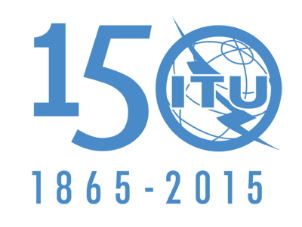 INTERNATIONAL TELECOMMUNICATION UNIONPLENARY MEETINGDocument -EPLENARY MEETINGxxx 2015PLENARY MEETINGOriginal: EnglishSourceSourceTitle 1Title 1Title 2Title 2Agenda itemAgenda item